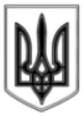 ЛИСИЧАНСЬКА МІСЬКА РАДАВИКОНАВЧИЙ КОМІТЕТР І Ш Е Н Н Я«19» 05. 2020 р.			  м. Лисичанськ			 № 182Про хід виконання в 2019 роціПрограми сприяння розвиткута підтримки малого і середньогопідприємництва в місті Лисичанськуна 2018 – 2020 рокиЗаслухавши інформацію про хід виконання в 2019 році Програми сприяння розвитку та підтримки малого і середнього підприємництва в місті Лисичанську на 2018 – 2020 роки, керуючись ст. 52 Закону України «Про місцеве самоврядування в Україні», виконавчий комітетвирішив:1. Інформацію про виконання в 2019 році Програми сприяння розвитку та підтримки малого і середнього підприємництва у місті Лисичанську на 2018-2020 роки, прийняти до відома (додається).2. Управлінням, відділам, службам міської ради, які залучені до реалізації зазначеної програми:2.1. Забезпечити організацію виконання вказаних в Програмі заходів;2.2. Щоквартально до 05 числа місяця, наступного за звітним, інформувати відділ економіки про виконану роботу по реалізації завдань програми для подальшого узагальнення та надання звіту до Луганської обласної державної адміністрації.3. Винести інформацію про виконання в 2019 році Програми сприяння розвитку та підтримки малого і середнього підприємництва у місті Лисичанську на 2018-2020 роки на розгляд Лисичанської міської ради.4. Дане рішення підлягає оприлюдненню.5. Контроль за виконанням даного рішення покласти на першого заступника міського голови Андрія ШАЛЬНЄВА.Міський голова	Сергій ШИЛІНДодатокдо рішення виконавчого комітетуЛисичанської міської радивід 19.05.2020 року № 182Звітпро хід виконання в 2019 роціПрограми сприяння розвитку та підтримки малого і середнього підприємництва в місті Лисичанську на 2018 – 2020 рокиПрограма сприяння розвитку та підтримки малого і середнього підприємництва в місті Лисичанську на 2018 – 2020 роки (далі – Програма) затверджена рішенням міської ради від 10.05.2018 №45/655 Дана Програма базується на аналізі соціально-економічного стану міста та підприємництва як його частини, включає комплекс заходів, які спрямовані на створення нормативно-правових, ресурсних, інформаційних та інших умов розвитку малого підприємництва. Програма визначає основні шляхи реалізації загальнодержавної політики розвитку малого підприємництва в тісному зв’язку з політикою зайнятості населення та стратегічними напрямками розвитку на рівні міста.Метою Програми є створення сприятливих умов для розвитку малого і середнього підприємництва, підвищення економічних показників розвитку міста, розвитку пріоритетних галузей економіки, забезпечення зайнятості різних соціально-ґендерних груп населення шляхом заохочення суб’єктів господарювання до розвитку їх діяльності з метою сприяння соціально-економічному розвитку міста, спрямування дій місцевих органів виконавчої влади, органів місцевого самоврядування, суб’єктів малого підприємництва, громадських об’єднань підприємців на розв’язання актуальних проблем, що стримують розвиток малого і середнього підприємництва.Програма сприяє максимальному розкриттю потенціалу розвитку малого і середнього підприємництва в місті, розв’язанню проблем, що стримують розвиток малого і середнього підприємництва, зокрема: обмеженість доступу до фінансових ресурсів; підвищення ефективності діяльності центрів надання адміністративних послуг; поінформованості суб’єктів малого і середнього підприємництва про порядок та умов провадження господарської діяльності.Станом на 01.01.2020, за даними ДПС в м. Лисичанськ, в місті зареєстровано 5198 фізичних осіб-підприємців, що на 407 підприємців більше порівняно з станом на 01.01.2019. Із загальної кількості зареєстрованих ФОП, сплачують податки 3469.Для сприяння реалізації державної політики у сфері розвитку малого підприємництва запроваджено щоквартальний моніторинг виконання заходів Програми, в рамках виконання яких здійснюється подальша реалізація державної регуляторної політики. Підготовка проектів регуляторних актів в місті проводиться розробниками відповідно до затверджених планів.При розробці регуляторних актів проводиться Аналіз регуляторного впливу, їх оприлюднення та громадське обговорення з метою одержання зауважень і пропозицій. Проекти рішень, що носять регуляторний характер разом з Аналізом регуляторного впливу обов’язково направляються на погодження до Антимонопольного комітету та Державної регуляторної служби України.Щоквартально оновлюється Реєстр діючих регуляторних актів, який розміщено на офіційному сайті міста в розділі «Регуляторна політика». На сьогоднішній день діє 14 рішень, що носять регуляторний характер. Стосовно кожного регуляторного акту послідовно здійснюються базове, повторне та періодичне відстеження його результативності. Протягом звітного періоду було проведено 6 відстежень (1-базове, 1-повторне, 4-періодичних).В 2019 році Лисичанською міською радою було прийняте рішення від 19 грудня 2019 року №81/1163, яким затверджено Положення про порядок приватизації комунального майна територіальної громади м. Лисичанська, яким встановлено єдиний механізм, згідно з яким потенційним покупцям надається можливість у встановленому міською радою порядку за єдиними формами подавати заяви про включення об’єктів права комунальної власності м. Лисичанська до переліку об’єктів, що підлягають приватизації.В місті діє Центр надання адміністративних послуг, який здійснює свою діяльність згідно з Законом України «Про адміністративні послуги», актами Кабінету Міністрів України та іншими нормативно-правовими документами у сфері надання адміністративних послуг. З метою виконання вимог Закону України «Про адміністративні послуги» у місті проведено організаційні заходи щодо налагодження ефективної роботи Центру, у тому числі збільшено штатну кількість працівників Центру, забезпечено матеріально-технічними засобами, організовано постійне інформування споживачів через засоби масової інформації. Так за рахунок коштів міжнародного партнера в минулому році було придбано оновлений програмний продукт «Універсам послуг» вартістю 51,5 тис. грн. та додатковий блок програмного забезпечення до програмного продукту «ЦНАП-SOS» вартістю 70 тис. грн., що дозволив організувати міжвідомчий електронний документообіг через мережу Інтернет. Крім цього за рахунок коштів міжнародного партнера придбано мобільний кейс для надання адміністративних послуг поза приміщенням ЦНАП вартістю 51,0 тис. грн.У приміщені ЦНАП створені комфортні умови для обслуговування суб’єктів звернення, зокрема для державної реєстрації бізнесу. Через Центр надається 123 послуги, з них 119 адміністративні послуги, в тому числі з видачі документів дозвільного характеру. Протягом звітного періоду в Центрі були надані послуги з реєстрації 23 юридичним особам та 331 ФОП.Особи, які мають намір здійснювати підприємницьку діяльність мають можливість отримати необхідну інформацію відповідно до Закону України «Про державну реєстрацію юридичних осіб, фізичних осіб-підприємців та громадських формувань» щодо порядку державної реєстрації в тому числі шляхом он-лайн консультування через веб-сайт ЦНАП.Одним із направлень роботи служби зайнятості є заохочення безробітних до створення робочих місць шляхом організації підприємницької діяльності та самозайнятості.Для розвитку цього направлення за рахунок коштів Фонду загальнообов’язкового державного соціального страхування на випадок безробіття надається фінансова підтримка на відкриття власної справи.Протягом 2019 року 8 безробітних Лисичанського міського центру зайнятості отримали одноразову виплату допомоги по безробіттю на загальну суму – 237 178,00 грн.Як результат місто доповнило 8 суб’єктів малого бізнесу. Види діяльності: механічна обробка металевих виробів, торгівля автозапчастинами, прокат побутових виробів та предметів, організація видів відпочинку та розваг, виробництво текстильних виробів та неспеціалізована оптова торгівля.З метою стимулювання створення нових робочих місць за 2019 рік 33 роботодавці (юридичні особи та фізичні особи – підприємці, що використовують найману працю) отримали компенсацію у розмірі ЄСВ на загальну суму 693200,00 грн.Всього створено 54 робочих місця на які працевлаштовано 54 особи, у тому числі 23 особи пільгової категорії.В рамках виконання заходів Програми сприяння та підтримки малого і середнього підприємництва в 2019 освоєно 1428,63 тис. грн. (325,75 тис. грн. з місцевого бюджету, 981,38 тис. грн. кошти Фонду загальнообов’язкового державного соціального страхування на випадок безробіття і 121,5 тис. грн. інвестиційні кошти).У 2019 році розроблений Історико-архітектурний опорний план м. Лисичанська Луганської області з визначенням меж та режимів використання зон охорони пам’яток та історичний ареалів (далі ІАОП), як у паперовому, так і цифровому вигляді. Проєктна документація розроблялась у 2018-2019 роках, на її розроблення з бюджету розвитку міста витрачено 301,8 тис. грн. На даний момент проектна документація погоджена органами місцевого самоврядування, затверджена ОДА, розглянута на засіданні Науково-методичної ради – консультативно-дорадчому органі Мінкультури та затверджена у Мінкультури. ІАОП затверджено 83 сесією Лисичанської міської ради від 23.01.2020 №83/1188.Відповідно до постанови Кабінету Міністрів України від 21.02.2018 №92 «Про внесення змін до Порядку визначення меж та режимів використання історичних ареалів населених місць, обмеження господарської діяльності на території історичних ареалів населених місць» з 01.01.2019 проєктна документація на нове будівництво, реконструкцію та капітальний ремонт (крім реконструкції та капітального ремонту квартир чи окремих приміщень, які здійснюються без зміни об’ємно-просторових характеристик) у межах історичних ареалів населених місць розробляється з урахуванням вимог затвердженого в установленому законом порядку історико-архітектурного опорного плану.Тепер, після затвердження ІАОП, ми маємо можливість розробляти детальні плани територій, надавати дозволи на розміщення рекламних конструкцій, паспорти прив’язки тимчасових споруд, містобудівні умови і обмеження на будівництво промислової сфери, об’єктів інфраструктури, багатоповерхових житлових будинків, тощо, будівельні паспорти на виконання будівельних робіт у приватному секторі.Слід зазначити, що завдяки компенсації частини суми кредиту на заходи енергозбереження для населення та ОСББ, 60 чоловік змогли отримати кредити на загальну суму 1 млн. 614 тис. грн., які успішно освоєні представниками малого та середнього бізнесу. При цьому, особам які оформили та отримали кредит, за рахунок місцевого бюджету компенсовано 139,5 тис. грн.Протягом 2019 приймалась активна участь в процесах залучення додаткових ресурсів для розвитку МСП. Так у 2019 році була проведена серія зустрічей щодо участі міста Лисичанськ в пілотній програмі з розробки та реалізації місцевих стратегічних документів спрямованих на розвиток малого та середнього підприємництва (МСП). Дана програма реалізовується за технічної підтримки проєкту міжнародної технічної допомоги FORBIZ в рамках ініціативи «Підтримка ЄС України у відновленні її економіки» (EU4Business), що втілюється в Україні консорціумом на чолі з GFA Consulting Group та фінансується коштом Європейського Союзу. За результатами цих зустрічей підприємці міста отримали можливість долучитись до ресурсної підтримки EU4Business (на офіційному сайті міста є довідниковий матеріал «ЄС підтримує розвиток малого та середнього бізнесу в Україні«). Крім того, за результатами цього місто Лисичанськ було долучено до Державного інфо-сервісу Start Business Challenge, який надає покрокові інструкції з детальною інформацією про дозвільні документи, що необхідні для реєстрації бізнесу в місті. З метою допомоги в пошуку джерел фінансування проектів та нових партнерів для підприємницьких структур на сайті міської ради розміщений Довідник про міжнародні організації, фонди та програми, які займаються у тому числі і питаннями підтримки розвитку підприємництва, крім того регулярно розміщується інформації щодо програм міжнародної підтримки бізнесу на сході України та пільгових кредитних програм вітчизняних банків.З метою створення сприятливих умов для матеріально-технічної підтримки малого та середнього підприємництва, надання допомоги суб’єктам підприємницької діяльності у вирішенні проблем дефіциту ресурсного забезпечення у 2019 році на офіційному сайті Лисичанської міської ради систематично розміщувалась інформація про наявність вільних нежитлових приміщень та земельних ділянок для передачі їх в оренду суб’єктам господарювання. Так, у 2019 році передано в оренду суб’єктам малого та середнього підприємництва всього 92 об’єкта нерухомого майна загальною площею 12770 кв. м.Суб’єктам господарювання, які надають соціально-значимі послуги на пільгових умовах у 2019 році передано в оренду 1 об’єкт нерухомого майна загальною площею 23,3 кв. м.Продаж земельних ділянок (під об’єктами нерухомого майна) або прав на них на земельних торгах у 2019 році суб’єктам малого та середнього підприємництва не здійснювався.За звітний період суб’єктам малого та середнього підприємництва надано в оренду для здійснення господарської діяльності 38 земельних ділянок, подовжено термін дії договорів оренди по 89 земельним ділянкам. Загальна площа оренди земельних ділянок наданих в оренду суб’єктам малого та середнього підприємництва у 2019 році складає 7,3 гектарів.Протягом звітного періоду було організовано та проведено 4 семінари з питань організації та ведення підприємницької діяльності, в яких взяло участь більше 50 чоловік та 1 семінар з підготовки технічних заявок на розробку інвестиційних проектів та інвестиційних програм, що можуть реалізовуватись за рахунок коштів Державного фонду регіонального розвитку для виконавчих органів міської ради.З квітня по грудень 2019 року Луганською ОДА розроблявся проєкт Стратегії розвитку області на новий програмний період з 2021 по 2027 роки. Відділ економіки проводив активну роботу щодо врахування інтересів та потреб Лисичанської територіальної громади у новій стратегії регіонального розвитку. Зокрема була організована регіональна фокус-групу щодо вивчення думки підприємців стосовно проблематики розвитку регіону та шляхів її вирішення, а також вивчення бізнес-клімату, проблем розвитку підприємництва, бізнес-ідей розвитку регіону з представниками малого та середнього підприємництва міст Лисичанськ, Новоружеськ, Привілля.На сайті Лисичанської міської ради в розділі «В допомогу підприємцю» постійно оновлюється інформація стосовно розвитку підприємницької діяльності. Протягом звітного періоду на сторінках офіційного сайту Лисичанської міської ради розміщено 125 інформаційних матеріалів за різною тематикою, що корисні підприємцям у повсякденній діялності.В рамках взаємодії з Головним управлінням Держпродспоживслужби в Луганській області і підприємцями міста проведено 6 нарад з питань захисту прав споживачів, законодавства по рекламі, ліцензії акцизних товарах, в роботі яких прийняло участь більше 100 підприємців.Фахівцями Центру обслуговування платників державної податкової інспекції у місті Лисичанську, протягом 2019 року надано 10056 різноманітних послуг. До найбільш затребуваних послуг входять: видача картки платника податків, внесення до паспорта громадянина України (у формі книжечки) даних про реєстраційний номер облікової картки платника податків з Державного реєстру фізичних осіб-платників податків – 4290; видача відомостей з Державного реєстру фізичних осіб-платників податків про суми/джерела виплачених доходів на утримання податків – 1745; реєстрація платника єдиного податку – 667; надання витягу з реєстру платників єдиного податку – 650; книг обліку доходів та витрат – 493, реєстрація реєстратора розрахункових операцій (РРО) – 413; реєстрація книг обліку розрахункових операцій – 630.Протягом звітного періоду на «гарячу лінію» міської ради поступило більше 60 звернень з питань організації підприємницької діяльності, податкового законодавства, оренди землі та нежитлових приміщень та ін.З метою більш продуктивного працевлаштування безробітних на базі Лисичанського міського центру зайнятості постійно проводяться ярмарки вакансій, міні-ярмарки та презентації роботодавців.Протягом 2019 року було проведено 13 ярмарок вакансій у яких прийняли участь 456 безробітних та презентували свої вакансії 93 роботодавця, 13 міні-ярмарок вакансій на яких були присутні 205 осіб та 7 презентацій роботодавців, у яких взяли участь 195 осіб (у тому числі особи квотної категорії, учасники АТО, ВПО та молодь яка шукає роботу).Всі заходи проходять із залученням роботодавців не тільки нашого міста, а й інших міст України. Наприклад: ТОВ «ГВЕДЕОН» (м. Сєвєродонецьк), ТОВ «Сільпо-Фуд», ТОВ «Віджи Продакшин» м. Черкаси, ТОВ «Юнайтед ТАБАКА» Дніпропетровська обл., ТОВ «Т-Стиль» м. Рівне, ТОВ «Юнібілд» м. Київ, ФОП Ковтун Л.М. «Акваторія» селище Боброво, Управління поліції охорони в Луганській обл. м. Сєвєродонецьк, ТОВ «ТТ Кременчукнафтопродукт сервіс» Полтавська обл.У 2019 році продовжено розробку створеного Луганською обласною службою зайнятості електронного Банку Резюме області та наповнення ПРОФОРІЄНТАЦІЙНОГО ПУТІВНИКА Луганського регіону.З 2018 року запрацював новий сервіс Веб базована платформа «Моя професія – консультаційна мережа», яка дає можливість не лише отримувати корисну інформацію, але й приймати участь у її обговоренні, напрацювати власну тактику у пошуку роботи з використанням сучасних інструментів.Створення таких сервісів та систематичне оновлення бази даних безробітних громадян, що перебувають на обліку в центрі зайнятості сприяє більш швидкому підбору необхідних кваліфікованих кадрів та вести облік громадян зацікавлених у відкритті власної справи.Сервісами Банку резюме мають можливість скористатися роботодавці нашого регіону та ознайомитися із актуальними резюме та відеорезюме безробітних.У 2019 році відео резюме записали 46 безробітних та 17 випускників ВНЗ та ПТНЗ. 16 осіб із числа колишніх безробітних було працевлаштовано за допомогою відео резюме.Реалії сьогодення потребують від шукачів роботи бути конкурентоспроможним на ринку праці, відповідати сучасним вимогам роботодавців та мати змогу отримувати достойну заробітну плату.З цією метою службою зайнятості організовано професійне навчання та перенавчання безробітних, яке стало одним з актуальних інструментів зниження рівня безробіття, підвищення якості трудового потенціалу та зменшення професійного дисбалансу між попитом та пропозицією.Однією із форм навчання є навчання на замовлення роботодавця та орієнтоване на підприємництво. Протягом 2019 року 72 особи отримали професії орієнтовані на самозайнятість та підприємництво, у т.ч. 1 особа з через навчання по ваучеру.Все більшої популярності набуває нова форма навчання не регламентована ні умовами, ні строком, ні місцем навчання – це неформальне навчання. За результатами підтвердження неформального навчання у 2019 році професію кухар 3 розряду отримали 2 особи, які раніше працювали кухонними робітницями.На базі Лисичанського міського центру зайнятості продовжує свою роботу центр розвитку підприємництва «Студія Бізне$тарт», яка протягом останніх років є майданчиком підтримки та розвитку підприємництва у місті.Студією розроблено та проводиться комплекс заходів з орієнтації незайнятого населення на започаткування власної справи таких, як цикл семінарів «Як розпочати власну справу», презентації міжнародних грантових програм, надання індивідуальних консультацій фахівцями профільних служб міста, профдіагностичне обстеження на визначення підприємницького потенціалу та сфери діяльності.Так протягом 2019 року послугами Студії скористувалося понад 700 осіб. На базі Студії було проведено декілька дводенних навчальних тренінгів від міжнародної організації Датська рада у справах біженців де підприємці міста навчалися маркетингу та веденню бізнесу у місцях нестабільної економічної ситуації у яких взяли участь 67 підприємців. У серпні 2019 було організовано проведення 5 денного тренінгу на тему: «Програма з розвитку навичок підприємництва на сході України» за підтримки міжнародної організації ПРООН відновлення та розбудова миру метою цього проекту була підтримка та розвиток діючих підприємств. Як результат цієї роботи 3 підприємця нашого міста отримали гранти, так для розширення можливостей швацького цеху, кав’ярні, бджільництва отримано сучасне обладнання.Фахівцями центру постійно проводяться заходи з професійної орієнтації випускників навчальних закладів направлених на формування у школярів адекватного уявлення про сучасний стан та тенденції майбутнього світу професій та ринку праці, побудови професійної траєкторії та оволодіння навичками коригування власних професійних планів.На базі ЦРП «Студія Бізне$тарт» створено та працює молодіжний Клуб «Школа бізнесу. Школа юніорів». Учасниками Клубу є учні 9-10 класів НВК «Гарант» Лисичанської міської ради. Основна мета роботи Клубу – це орієнтація учнівської молоді на вибір професії орієнтованої на підприємництво. Формування уяви про поняття бізнес, дохід, ризик, податки.Протягом 2019 року було проведено 14 засідань Клубу в яких прийняли участь 204 учасники.Нажаль потенціал розвитку підприємництва не може реалізуватись повною мірою через несприятливе економічне та правове середовище щодо ведення підприємницької діяльності.Основними причинами гальмування розвитку малого підприємництва в місті є:- податкове навантаження на фонд оплати праці та на 1 грошову одиницю виторгу, зауважимо, що місцеві податки в м. Лисичанську є одними з найменших в області, що може сприйматись як непряма фінансова підтримка місцевого бізнесу;- відсутність з боку держави належного нормативно-правового забезпечення розвитку малого і середнього підприємництва у Луганській та Донецькій областях, як зони проведення ООС;- обмеженість або повна відсутність матеріально-фінансових (кредитних) ресурсів;- постійне зменшення ринку кваліфікованої робочої сили;- не рівні умови в яких опинилися місцеві товаровиробники (виконавці робіт, надавачі послуг) при укладанні тендерних договорів;- недостатній рівень самоорганізації підприємців міста (в місті не існує дієвої громадської організації підприємців, що унеможливлює застосування методів колективного лобіювання інтересів місцевого бізнесу та проведення заходів, що дозволять популяризувати підприємництво серед містян, зокрема молоді).Отже, в місті й надалі потрібно покращувати ситуацію у цій сфері, зокрема шляхом, розробки та реалізації місцевих стратегічних документів спрямованих на розвиток малого та середнього підприємництва та сприяння утворенню дієвих громадських організацій підприємців міста.Перший заступник міського голови	Андрій ШАЛЬНЄВНачальник відділу економіки	Олександр МОРДАСОВ